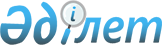 Об организации оплачиваемых общественных работ в 2009 году
					
			Утративший силу
			
			
		
					Постановление акимата Есильского района Северо-Казахстанской области от 15 января 2009 года N 3. Зарегистрировано Управлением юстиции Есильского района Северо-Казахстанской области 3 февраля 2009 года N 13-6-112. Утратило силу - постановлением акимата Есильского района Северо-Казахстанской области от 26 января 2010 года N 31

      Утратило силу - постановлением акимата Есильского района Северо-Казахстанской области от 26.01.2010 г. N 31       

В соответствии с подпунктом 13) пункта 1 статьи 31 Закона Республики Казахстан «О местном государственном управлении в Республике Казахстан», пунктом 5) статьи 7 Закона Республики «О занятости населения», в целях обеспечения занятости населения и рационального использования бюджетных средств, акимат района ПОСТАНОВЛЯЕТ:



       1. Государственному учреждению «Отдел занятости и социальных программ Есильского района Северо-Казахстанской области»:

      заключить договора с работодателями на выполнение общественных работ;

      осуществлять направление безработных на оплачиваемые общественные работы в пределах средств, предусмотренных на их проведение в бюджете на 2009 год;

      оплату труда безработных, участвующих в общественных работах, производить путем зачисления денежных средств на их лицевые счета в банках второго уровня.



      2. Утвердить оплату труда участников общественных работ в зависимости от выполненных работ (приложение 1).



      3.Утвердить перечень предприятий и значимых объектов культурно-социального назначения, находящихся в коммунальной собственности акимата района, где могут проводиться общественные работы (приложение 2).



      4. Настоящее постановление вступает в силу со дня его государственной регистрации в органах юстиции Республики Казахстан и вводится в действие по истечении десяти календарных дней с момента первого официального опубликования в средствах массовой информации.



      5. Контроль за исполнением настоящего постановления возложить на заместителя акима района Бектасову Айнагул Какимжоловну.      Аким Есильского района                           В. Бубенко

Приложение 1

к постановлению акимата района

от 15 января 2009 г. № 3Об оплате труда участников общественных работ

в зависимости от выполняемых работ      Сноска. Приложение 1 в редакции постановления акимата Есильского района от 18.06.2009 N 158

Приложение 2

к постановлению акимата района

от 15 января 2009 г. № 3Перечень предприятий и значимых объектов

культурно-социального назначения по Есильскому району,

находящихся в коммунальной собственности акима района,

где могут проводиться общественные работы      1. Здания аппаратов акимов сельских округов.

      2. Государственные учреждения, финансируемые из местного бюджета.

      3. Государственное коммунальное предприятие «Камкор».

      4. Больницы.

      5. Семейно-врачебные амбулатории.

      6. Фельдшерско-акушерские пункты.

      7. Поликлиника.

      8. Школы.

      9. Клубы.

      10. Дома культуры.

      11. Библиотеки.

      12. Детские сады.

      13. Стадионы.

      14. Историко-архитектурные памятники.

      15. Локальные водопроводные сети.

      Если работа не входит в функциональные обязанности работников предприятия и для этого не предусмотрены единицы в штатном расписании.
					© 2012. РГП на ПХВ «Институт законодательства и правовой информации Республики Казахстан» Министерства юстиции Республики Казахстан
				Наименование видов работПрофессииРазрядТариф. Коэффициент1. Помощь организациям жилищно-коммунального хозяйства в уборке территорий населенных пунктовУборщик территорий1-21,39

1,492. Экологическое оздоровление регионов (озеленение и благоустройство территорий (посадка деревьев, разбивка цветников), сохранение и развитие лесопаркового хозяйства, зон отдыха и туризма, отлов бродячих животных)Рабочий по благоустройству31,593. Участие в подготовке спортивных мероприятий, юбилейных торжеств, мероприятий, посвященных государственным праздникам, в том числе и выполнение подсобных работ в строительстве ледовых городковКультурный организатор3-41,59

1,704. Участие в проведении республиканских и региональных общественных компаний (опросов общественного мнения, переписи населения, обследования по вопросам занятости и социальной защиты населения)ПереписчикG-141,435. Заготовка дров и кормов, помощь в доставке и разгрузке угля для малообеспеченных слоев населения и одиноко проживающих престарелых, вновь прибывших оралманов, объектов соцкультбыта районовРабочий11,396. Помощь в переписи домашних хозяйств и составлении похозяйственных книгРегистраторG-141,437. Охрана значимых объектов социально-

культурного назначения, а также пустующих зданий, находящиеся в коммунальной собственности акимата районаСторож1-21,39

1,498. Проведение разовых работ (подготовка к праздничным и юбилейным датам) по организации досуга детей, подростков, молодежи через детско-подростковые клубыКультурный

организаторG-131,689. Охрана территорий парков, скверов (кроме объектов частной собственности)Сторож1-21,39

1,4910. Благоустройство кладбищ, свалок, в том числе организация сбора отходовРабочий по благоустройству31,5911. Работа в качестве истопника на период отопительного сезона бюджетных организаций в государственных учрежденийИстопник1-21,39

1,4912. Уход за больными одинокими престарелыми гражданами (покупка продуктов, медикаментов, уборка помещения, побелка стен, покраска полов, стирка белья, посадка, прополка и уборка овощей)Социальный работник G-131,6813. Техническое обслуживание в документировании и регистрации населения по месту постоянного жительстваПаспортистG-141,4314. Выполнение поручений по приему и обустройству оралмановДелопроизводи-

тельG-141,4315. Оказание помощи в делопроизводстве по обращениям на государственном языкеПереводчикG-131,6816. Оказание помощи в обработке и подготовке к хранению документацииАрхивариус G-141,4317. Оказание помощи по вопросам занятости и сбору необходимых документов при назначении  государственных пособий семьям, имеющим детей до 18 летАссистент (помощник специалиста)G-131,6818. Оказание помощи в соблюдении внутреннего распорядка в здании аппарата акима района (работа в гардеробе)ГардеробщикG-141,43